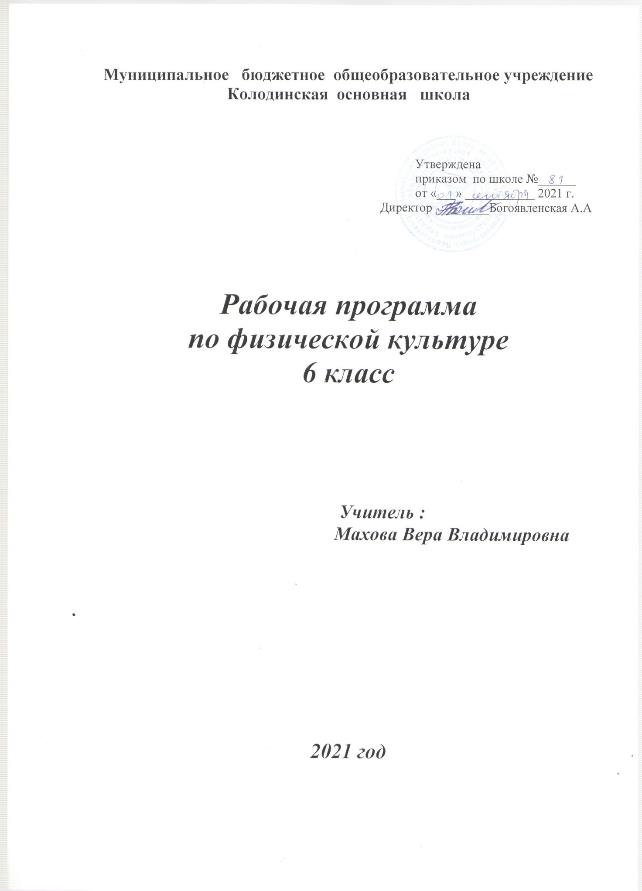 Муниципальное   бюджетное  общеобразовательное учреждениеКолодинская  основная   школа                                                                                                    Утверждена                                                                                                   приказом  по школе №______                                                                                                   от «___» ___________ 2021г.                                                                                        Директор  ________Богоявленская А.АРабочая программапо физической культуре 6 класс                                                  Учитель :                                                 Махова Вера Владимировна2021 годПОЯСНИТЕЛЬНАЯ ЗАПИСКАк рабочей программе по физической культуре для учащихся 6 классов.      Рабочая программа разработана на основе авторской программы «Комплексная программа физического воспитания учащихся 1- 11 классов» (В. И. Лях, А. А. Зданевич  М.:Просвещение, 2010г.).В соответствии с ФБУПП учебный предмет «Физическая культура» вводится как обязательный  предмет в основной  школе и на его преподавание отводится 68 часов в год (2 часа в неделю).   Цели и задачи      Общей целью образования в области физической культуры является формирование у учащихся устойчивых мотивов и потребностей в бережном отношении к своему здоровью, целостном развитии физических и психических качеств, творческом использовании средств физической культуры в организации здорового образа жизни.        В соответствии с этим, программа физического воспитания учащихся 8 классов своим предметным содержанием ориентируется на достижение следующих практических задач: - на содействие гармоническому развитию личности, укрепление здоровья учащихся, закрепление навыков правильной осанки, профилактику плоскостопия, выработку устойчивости к неблагоприятным условиям внешне среды, воспитание ценностных ориентаций на здоровый образ жизни;- обучение основам базовых видов двигательных действий;- дальнейшее развитие координационных и кондиционных способностей;- формирование знаний о личной гигиене, режиме дня, влияние физических упражнений на состояние здоровья, работоспособности и развитие двигательных способностей на основе знаний о системе организма;- углублённое представление об основных видах спорта;- приобщение к самостоятельным занятиям физическими упражнениями и занятием любимым видом спорта в свободное время;- формирование адекватной оценки собственных физических возможностей;- содействие развитию психических процессов и обучению психическойсаморегуляции.Личностные, метапредметные и предметные результаты освоения учебного предмета      Результаты освоения содержания предмета «Физическая культура» определяют те итоговые результаты, которые должны демонстрировать школьники по завершении обучения в основной школе.     Требования к результатам изучения учебного предмета выполняют двоякую функцию. Они, с одной стороны, предназначены для оценки успешности овладения программным содержанием, а с другой стороны, устанавливают минимальное содержание образования, которое в обязательном порядке должно быть освоено каждым ребенком, оканчивающим основную школу.     Результаты освоения программного материала по предмету «Физическая культура» в основной школе оцениваются по трем базовым уровням, исходя из принципа «общее — частное — конкретное», и представлены соответственно метапредметными, предметными и личностными результатами.Планируемые результаты освоения программыЛичностные результаты освоения предмета физической культуры    Личностные результаты отражаются в индивидуальных качественных свойствах учащихся, которые приобретаются в процессе освоения учебного предмета «Физическая культура». Эти качественные свойства проявляются, прежде всего, в положительном отношении учащихся к занятиям двигательной (физкультурной) деятельностью, накоплении необходимых знаний, а также в умении использовать ценности физической культуры для удовлетворения индивидуальных интересов и потребностей, достижения личностно значимых результатов в физическом совершенстве.     Личностные результаты могут проявляться в разных областях культуры.В области познавательной культуры:- владение знаниями об индивидуальных особенностях физического развития и физической подготовленности, о соответствии их возрастным и половым нормативам;- владение знаниями об особенностях индивидуального здоровья и о функциональных возможностях организма, способах профилактики заболеваний и перенапряжения средствами физической культуры;- владение знаниями по основам организации и проведения занятий физической культурой оздоровительной и тренировочной направленности, составлению содержания занятий в соответствии с собственными задачами, индивидуальными особенностями физического развития и физической подготовленности.В области нравственной культуры:- способность управлять своими эмоциями, проявлять культуру общения и взаимодействия в процессе занятий физической культурой, игровой и соревновательной деятельности;- способность активно включаться в совместные физкультурно-оздоровительные и спортивные мероприятия, принимать участие в их организации и проведении;- владение умением предупреждать конфликтные ситуации во время совместных занятий физической культурой и спортом, разрешать спорные проблемы на основе уважительного и доброжелательного отношения к окружающим.В области трудовой культуры:- умение планировать режим дня, обеспечивать оптимальное сочетание нагрузки и отдыха;- умение проводить туристские пешие походы, готовить снаряжение, организовывать и благоустраивать места стоянок, соблюдать правила безопасности;- умение содержать в порядке спортивный инвентарь и оборудование, спортивную одежду, осуществлять их подготовку к занятиям и спортивным соревнованиям.В области эстетической культуры:- красивая (правильная) осанка, умение ее длительно сохранять при разнообразных формах движения и пере движений;- хорошее телосложение, желание поддерживать его в рамках принятых норм и представлений посредством занятий физической культурой;- культура движения, умение передвигаться красиво, легко и непринужденно.В области коммуникативной культуры:- владение умением осуществлять поиск информации по вопросам развития современных оздоровительных систем, обобщать, анализировать и творчески применять полученные знания в самостоятельных занятиях физической культурой;- владение умением достаточно полно и точно формулировать цель и задачи совместных с другими детьми занятий физкультурно-оздоровительной и спортивно-оздоровительной деятельностью, излагать их содержание;- владение умением оценивать ситуацию и оперативно принимать решения, находить адекватные способы поведения и взаимодействия с партнерами во время учебной и игровой деятельности.В области физической культуры:- владение навыками выполнения жизненно важных двигательных умений (ходьба, бег, прыжки, лазанья и др.) различными способами, в различных изменяющихся внешних условиях;- владение навыками выполнения разнообразных физических упражнений различной функциональной направленности, технических действий базовых видов спорта, а также применения их в игровой и соревновательной деятельности;- умение максимально проявлять физические способности (качества) при выполнении тестовых упражнений по физической культуре.Метапредметные  результаты освоения физической культурыМетапредметные результаты характеризуют уровень сформированности качественных универсальных способностей учащихся, проявляющихся в активном применении знаний и умений в познавательной и предметно-практической деятельности. Приобретенные на базе освоения содержания предмета «Физическая культура», в единстве с освоением программного материала других образовательных дисциплин, универсальные способности потребуются как в рамках образовательного процесса (умение учиться), так и в реальной повседневной жизни учащихся.Метапредметные результаты проявляются в различных областях культуры.В области познавательной культуры:- понимание физической культуры как явления культуры, способствующего развитию целостной личности человека, сознания и мышления, физических,  психических и нравственных качеств;- понимание здоровья как важнейшего условия саморазвития и самореализации человека, расширяющего свободу выбора профессиональной деятельности и обеспечивающего долгую сохранность творческой активности;- понимание физической культуры как средства организации здорового образа жизни, профилактики вредных привычек и девиантного (отклоняющегося) поведения.В области нравственной культуры:- бережное отношение к собственному здоровью и здоровью окружающих, проявление доброжелательности и отзывчивости к людям, имеющим ограниченные возможности и нарушения в состоянии здоровья;- уважительное отношение к окружающим, проявление культуры взаимодействия, терпимости и толерантности в достижении общих целей при совместной деятельности;- ответственное отношение к порученному делу, проявление осознанной дисциплинированности и готовности отстаивать собственные позиции, отвечать за результаты собственной деятельности.В области трудовой культуры:- добросовестное выполнение учебных заданий, осознанное стремление к освоению новых знаний и умений, качественно повышающих результативность выполнения заданий;- рациональное планирование учебной деятельности, умение организовывать места занятий и обеспечивать их безопасность;- поддержание оптимального уровня работоспособности в процессе учебной деятельности, активное использование занятий физической культурой для профилактики психического и физического утомления.В области эстетической культуры:- восприятие красоты телосложения и осанки человека в соответствии с культурными образцами и эстетическими канонами, формирование физической красоты с позиций укрепления и сохранения здоровья;- понимание культуры движений человека, постижение жизненно важных двигательных умений в соответствии с их целесообразностью и эстетической привлекательностью;- восприятие спортивного соревнования как культурно-массового зрелищного мероприятия, проявление адекватных норм поведения, неантагонистических способов общения и взаимодействия.В области коммуникативной культуры:- владение культурой речи, ведение диалога в доброжелательной и открытой форме, проявление к собеседнику внимания, интереса и уважения;- владение умением вести дискуссию, обсуждать содержание и результаты совместной деятельности, находить компромиссы при принятии общих решений;- владение умением логически грамотно излагать, аргументировать и обосновывать собственную точку зрения, доводить ее до собеседника. В области физической культуры:- владение способами организации и проведения разнообразных форм занятий физической культурой, их планирования и содержательного наполнения;- владение широким арсеналом двигательных действий и физических упражнений из базовых видов спорта и оздоровительной физической культуры, активное их использование в самостоятельно организуемой спортивно-оздоровительной и физкультурно-оздоровительной деятельности;- владение способами наблюдения за показателями индивидуального здоровья, физического развития и физической подготовленности, использование этих показателей в организации и проведении самостоятельных форм занятий физической культурой.Предметные  результаты освоения физической культуры      Предметные результаты характеризуют опыт учащихся в творческой двигательной деятельности, который приобретается и закрепляется в процессе освоения учебного предмета «Физическая культура». Приобретаемый опыт проявляется в знаниях и способах двигательной деятельности, умениях творчески их применять при решении практических задач, связанных с организацией и проведением самостоятельных занятий физической культурой.Предметные результаты, так же как и метапредметные, проявляются в разных областях культуры.В области познавательной культуры:- знания по истории и развитию спорта и олимпийского движения, о положительном их влиянии на укрепление мира и дружбы между народами;- знание основных направлений развития физической культуры в обществе, их целей, задач и форм организации;- знания о здоровом образе жизни, его связи с укреплением здоровья и профилактикой вредных привычек, о роли и месте физической культуры в организации здорового образа жизни.В области нравственной культуры:- способность проявлять инициативу и творчество при организации совместных занятий физической культурой, доброжелательное и уважительное отношение к занимающимся, независимо от особенностей их здоровья, физической и технической подготовленности;- умение оказывать помощь занимающимся при освоении новых двигательных действий, корректно объяснять и объективно оценивать технику их выполнения;- способность проявлять дисциплинированность и уважительное отношение к сопернику в условиях игровой и соревновательной деятельности, соблюдать правила игры и соревнований.В области эстетической культуры:- способность организовывать самостоятельные занятия физической культурой по формированию телосложения и правильной осанки, подбирать комплексы физических упражнений и режимы физической нагрузки в зависимости от индивидуальных особенностей физического развития;- способность организовывать самостоятельные занятия по формированию культуры движений, подбирать упражнения координационной, ритмической и пластической направленности, режимы физической нагрузки в зависимости от индивидуальных особенностей физической подготовленности;- способность вести наблюдения за динамикой показателей физического развития и осанки, объективно оценивать их, соотнося с общепринятыми нормами и представлениями.В области физической культуры:- способность отбирать физические упражнения по их функциональной направленности, составлять из них индивидуальные комплексы для оздоровительной гимнастики и физической подготовки;- способность составлять планы занятий физической культурой с различной педагогической направленностью, регулировать величину физической нагрузки в зависимости от задач занятия и индивидуальных особенностей организма;- способность проводить самостоятельные занятия по освоению новых двигательных действий и развитию основных физических качеств, контролировать и анализировать эффективность этих занятий.Содержание предмета,  описание места учебного предмета  в учебном плане    Согласно Базисному учебному плану на обязательное изучение всех учебных тем программы основной школы  отводится 340 ч, из расчета 2 ч в неделю с V по IX класс. На преподавание в 6 классе отводится  68 часов в год (2 часа в неделю).   Распределение учебного времени прохождения программного материала  Планирование е программного материала по физической культуре в 6 классе по четвертямIчетверть – уроки № 1-8 - легкая атлетика, уроки №9-17- волейбол;II четверть –уроки № 18- 34гимнастика;III четверть -уроки № 35- 46 - лыжная подготовка,уроки № 46-54 – волейбол;IV- четверть - уроки № 54 – 60 - баскетбол, уроки № 60 - 68  -  легкая атлетика.Тесты проводятся 2 раза в год: в начале и конце учебного годаСодержание тестов общефизической подготовленности1.  Прыжок в длину с места.2.  Подтягивание.3.  Поднимание туловища за 30 секунд.4.  Бег 30м5.  Наклон вперед из положения стоя.6.  Бег 1000м.Количество контрольных уроковУчащиеся должны демонстрировать:Календарно-тематическое планирование 6 классПеречень учебно-методического обеспеченияУчебно-методический комплектКомплексная программа физического воспитания учащихся 1 – 11 классыАвторы: доктор педагогических наук В.И. Лях, кандидат педагогических наук А.А. Зданевич / авт.-сост. А. Н. Каинов, Г. И. Курьерова. – Изд. 2-е - Волгоград: Учитель, 2013Учебники:Авторы: доктор педагогических наук В.И. Лях, кандидат педагогических наук А.А. ЗданевичФизическая культура 8 – 9  классы, Учебник для общеобразовательных учреждений под редакцией В.И. Ляха А.А. ЗданевичаРекомендовано Министерством образования и науки Российской Федерации, 6-е издание, Москва «Просвещение» 2010.Пособия для учащихся:     Л. Е. Любомирский, В. И. Лях, Г. Б. Мейксон "Физическая  культура". Учебник для учащихся  5-7  классов  и  8-9  классов.Пособия для учителя:- Жилкин А. И. и др. Легкая атлетика: Учеб.пособие для студ. высш. пед. учеб. заведений / А.И.Жилкин, В.С.Кузьмин, Е.В.Сидорчук. — М.: Издательский центр «Академия», 2003.  - Ковалько В.И. Поурочные разработки по физкультуре. 5-9 классы. Универсальное издание. – М.: ВАКО, 2005. – (В помощь школьному учителю).- Настольная книга учителя физической культуры :: справ.- метод. пособие / сост. Б. И. Мишин.  - М.: ООО «Изд-во АСТ»: 2003.- Физкультура: методика преподавания. Спортивные игры /под ред.                 Э. Найминова. – М., 2001.- Практикум по лёгкой атлетике /под ред. И.В. Лазарева, В.С. Кузнецова, Г.А. Орлова. – М., 1999.- Лёгкая атлетика в школе /под ред. Г.К. Холодова, В.С. Кузнецова, Г.А. Колодницкого. – М., 1998.- Спортивные игры на уроках физкультуры /ред. О. Листов. – М.,2001.- Журнал « Спорт в школе»  - Журнал «Физическая культура в школе».- Урок в современной школе /ред. Г.А. Баландин, Н.Н. Назаров, Т.Н. Казаков. – М., 2004.Нормативные документы:- Федеральный чакон «О физической культуре и спорте в Российской Федерации» от 04.12.2007 г. № 329-ФЗ (ред. т 21.04.2011 г.);-  Национальная доктрина образования в Российской Федерации. Постановление Правитель-ива РФ от 04.10.2000 г. № 751;-  базисный учебный план общеобразовательных учреждений Российской Федерации. Приказ МО РФ от 09.03.2004 г. № 1312 (ред. от 30.08.2010 г.);-Обязательный минимум содержания начального образования. Приказ МО РФ от 19.05.1998 г. № 1235;-  Стратегия развития физической культуры и спорта на период до 2020 года. Распоряжение правительства РФ от 07.08.2009 г. № 1101-р;О проведении мониторинга физического развития обучающихся. Письмо Минобрнауки РФ от 29.03.2010 г. № 06-499;Сайтыhttp://zdd.1september.ru/ - газета  "Здоровье  детей"http://spo.1september.ru/ - газета  "Спорт  в  школе" http://www.sportreferats.narod.ru/   Рефераты на спортивную тематику.http://www.infosport.ru/press/fkvot/ - Физическая  культура: воспитание,  образование, тренировка. Ежеквартальный научно-методический журнал Российской Академии Образования Российской Государственной Академии Физической Культуры.http://www.infosport.ru/press/szr/1999N5/index.htm -  Спортивная жизнь России. Электронная версия ежемесячного иллюстрированного журнала.http://festival.1september.ru/ - Фестиваль  педагогических идей  «Открытый  урок»	Материально-техническое обеспечение Учебно-методическое обеспечение:- стандарт начального общего образования по физической культуре;- примерные программы по учебному предмету «Физическая культура» (5—9 классы); - рабочие программы по физической культуре; - учебники и пособия, которые входят в предметную линию В.И. Ляха;- методические издания по физической культуре для учителей.Технические средства:- аудиоцентр Учебно-практическое и учебно-лабораторное оборудование:- стенка гимнастическая;- скамейки гимнастические;- скакалки гимнастические;- обручи гимнастические;- маты гимнастические;- перекладина навесная;- канат для лазанья;- мячи набивные (1 кг);- мячи массажные;- мячи малые (резиновые, теннисные);- мячи средние резиновые;- мячи большие (резиновые, баскетбольные, волейбольные, футбольные);- планка для прыжков в высоту;- стойки для прыжков в высоту;- щиты с баскетбольными кольцами;- стойки волейбольные;- сетка волейбольная;- аптечка медицинская.Лист коррекцииЛист коррекцииРезервные уроки вместо лыжной подготовки при t ниже 12 градусов№ Вид программного материалаКоличество часов (уроков)1Базовая часть501.1Основы знаний о физической культуреВ процессе уроков1.2Спортивные игры (волейбол)141.3Гимнастика с элементами акробатики181.4Легкая атлетика141.5Лыжная подготовка142Вариативная часть182.1Баскетбол6Итого68КлассI четвертьII четвертьIII четвертьIV четвертьЗа год612216Физические способностиФизические упражненияМальчики Мальчики Мальчики ДевочкиДевочкиДевочкиФизические способностиФизические упражнения«5»«4»«3»«5»«4»«3»СкоростныеБег 60м с высокого старта с опорой на руку, с.10,010,610,810,410,811,2Скоростно-силовыеПрыжок в длину с места, см.200165145190155135ВыносливостьБег 2000 м, мин.10,3010,3010,3014,0014,0014,00КоординационныеЧелночный бег 3х10м, с8,39,09,38,89,610,0ГибкостьНаклон вперед из положения сидя, см10621695СиловыеПодтягивание, количество раз74120114№п/пТема урокаПланФактФактОсновное содержание (решаемые проблемы)Требования к результату №п/пТема урокаПланФактФактОсновное содержание (решаемые проблемы)Требования к результату Легкая атлетика (8часов)Легкая атлетика (8часов)Легкая атлетика (8часов)Легкая атлетика (8часов)Легкая атлетика (8часов)Легкая атлетика (8часов)Легкая атлетика (8часов)1.История легкой атлетики.   Высокий старт от 10 до 1нед сентПервичный инструктаж на рабочем месте по технике безопасности. Инструктаж по л/а. Понятие об утомлении и переутомлении.Личностные результаты: Владение навыками выполнения жизненно важных двигательных умений Предметные результаты :Способность отбирать физические упражнения по их функциональной направленности2Бег с ускорением от 30 до  Тестирование бег 30 м1недсентХодьба и бег; выполнение строевых упражнений; бег на скорость.Личностные результаты: Владение навыками выполнения жизненно важных двигательных умений Предметные результаты : Способность отбирать физические упражнения по их функциональной направленности3Скоростной бег до 40мТестирование3х102 недсентХодьба и бег; выполнение строевых упражнений; бег на скорость. Специальные беговые упражнения. Челночный бег – на результатЛичностные результаты: Владение навыками выполнения жизненно важных двигательных умений Предметные результаты :Способность отбирать физические упражнения по их функциональной направленности4Тестирование прыжок в длину с места.2 недсентКомплекс ОРУ. СУ. Специальные беговые упражнения.  Развитие силовых способностей и прыгучестиЛичностные результаты: Владение навыками выполнения жизненно важных двигательных умений Предметные результаты :Способность отбирать физические упражнения по их функциональной направленности5Подтягивание в висе на перекладине.3 недсент ОРУ в движении. Специальные беговые упражнения. П/игра «Перемена мест».Личностные результаты: Владение навыками выполнения жизненно важных двигательных умений Предметные результаты :Способность отбирать физические упражнения по их функциональной направленности6.Метание малого мяча 3 недсентМетание теннисного мяча на дальность на точность и на заданное расстояние. Бросок в цель с расстояния 4–5 метров. Игра «Невод». Развитие скоростно-силовых способностей.Личностные результаты: Владение навыками выполнения жизненно важных двигательных умений Предметные результаты :Способность отбирать физические упражнения по их функциональной направленности7Метание малого мяча на дальность  с 4-5 бросковых шагов.4 недсентМетание теннисного мяча на дальность на точность и на заданное расстояние. Бросок в цель с расстояния 4–5 метров. Игра «Невод». Развитие скоростно-силовых способностей.Личностные результаты: Владение навыками выполнения жизненно важных двигательных умений Предметные результаты :Способность отбирать физические упражнения по их функциональной направленности8Контрольный урок. Метание малого мяча на дальность  с 4-5 бросковых шагов4 недсентМетание мяча на дальность. Игра «Волк во рву». Развитие скоростно-силовых способностей.Личностные результаты: Владение навыками выполнения жизненно важных двигательных умений Предметные результаты :Способность отбирать физические упражнения по их функциональной направленностиСпортивные игры. Волейбол (8 часов)Спортивные игры. Волейбол (8 часов)Спортивные игры. Волейбол (8 часов)Спортивные игры. Волейбол (8 часов)Спортивные игры. Волейбол (8 часов)Спортивные игры. Волейбол (8 часов)Спортивные игры. Волейбол (8 часов)9Правила игры в волейбол. Стойки и перемещения.1недоктКомплекс ОРУ, прыжки, бег, ходьба, упражнения с мячом, подвижные игры, эстафеты.Личностные результаты: Владение навыками выполнения жизненно важных двигательных умений Предметные результаты :Способность отбирать физические упражнения по их функциональной направленности10Техника  стойки игрока, перемещение в стойке приставными шагами боком, лицом и спиной вперед.1недоктОРУ с мячом.  Игры: «Охотники и утки», «Перестрелка». Развитие скоростно-силовых способностейЛичностные результаты: Владение навыками выполнения жизненно важных двигательных умений Предметные результаты :Способность отбирать физические упражнения по их функциональной направленности11Техника  передачи мяча сверху двумя руками на месте и после перемещения.2недоктПовторить правила техники безопасности на занятиях по спортивным играм (волейбол).Личностные результаты: Владение навыками выполнения жизненно важных двигательных умений Предметные результаты :Способность отбирать физические упражнения по их функциональной направленности12Техника  нижней прямой подачи мяча с расстояния 3-6 метров от сетки.2недоктОРУ с мячом.  Подвижная игра «Перестрелка». Развитие скоростно-силовых способностей.Личностные результаты: Владение навыками выполнения жизненно важных двигательных умений Предметные результаты :Способность отбирать физические упражнения по их функциональной направленности13Волейбол. Прием мяча снизу двумя руками над собой и на сетку. Игра в мини-волейбол.3недоктСовершенствовать прием мяча снизу двумя руками над собой и на сетку. Игра в мини-волейбол.Личностные результаты: Владение навыками выполнения жизненно важных двигательных умений Предметные результаты :Способность отбирать физические упражнения по их функциональной направленности14Волейбол. Прием мяча снизу двумя руками в парах через зону.3недоктСовершенствование техники приема мяча снизу двумя руками в парах через зону.Личностные результаты: Владение навыками выполнения жизненно важных двигательных умений Предметные результаты :Способность отбирать физические упражнения по их функциональной направленности15Волейбол. Прием мяча снизу двумя руками над собой и на сетку4 недоктСовершенствовать прием мяча снизу двумя руками над собой и на сетку. Провести игру по упрощенным правилам.Личностные результаты: Владение навыками выполнения жизненно важных двигательных умений Предметные результаты :Способность отбирать физические упражнения по их функциональной направленности16Оценка техники приема мяча снизу двумя руками. Игра в мини-волейбол. Тестирование – прыжок в длину с места.4 недоктОценка техники приема мяча снизу двумя руками. Игра в мини-волейбол. Повторить нижнюю прямую подачу мяча. Тестирование – прыжок в длину с места.Повторить нижнюю прямую подачу мяча.Личностные результаты: Владение навыками выполнения жизненно важных двигательных умений Предметные результаты :Способность отбирать физические упражнения по их функциональной направленностиГимнастика (18 часов)Гимнастика (18 часов)Гимнастика (18 часов)Гимнастика (18 часов)Гимнастика (18 часов)Гимнастика (18 часов)Гимнастика (18 часов)17ИОТ при проведении занятий по гимнастике. Висы.Строевые упражнения5 недоктРазучить строевой шаг, размыкание и смыкание на месте, ОРУ на месте без предметов, вис лежа, вис присев (д.).Личностные результаты: Владение навыками выполнения жизненно важных двигательных умений Предметные результаты :Способность отбирать физические упражнения по их функциональной направленности18Строевые упражненияПодъем переворотом в упор. Подтягивание 5 недоктРазучить подъем переворотом в упор, сед ноги врозь (м.) Повторить строевой шаг, размыкание и смыкание на месте, ОРУ на месте без предметовЛичностные результаты: Владение навыками выполнения жизненно важных двигательных умений Предметные результаты :Способность отбирать физические упражнения по их функциональной направленности19Сед ноги врозь (м.). Вис лежа. Вис присев (д.). ОРУ с гимнастической палкой.3недноябрПовторить строевой шаг, размыкание и смыкание на месте, подъем переворотом в упор, сед ноги врозь (м.), вис лежа, вис присев (д.). Провести эстафеты, ОРУ с гимнастической палкой.Личностные результаты: Владение навыками выполнения жизненно важных двигательных умений Предметные результаты :Способность отбирать физические упражнения по их функциональной направленности20Подъем переворотом в упор. Развитие силовых способнос-тей.3 недноябрПовторить строевой шаг, размыкание и смыкание на мес-те, подъем переворотом в упор, сед ноги врозь (м.), вис лежа, вис присев (д.). Провести эстафеты, ОРУ с гимнастической палкой.Личностные результаты: Владение навыками выполнения жизненно важных двигательных умений Предметные результаты :Способность отбирать физические упражнения по их функциональной направленности21Сед ноги врозь (м.). Вис лежа. Вис присев (д.). Эстафеты.4нед ноябПовторить подъем переворотом в упор, сед ноги врозь (м.), вис лежа, вис присев (д.). Провести эстафетыЛичностные результаты: Владение навыками выполнения жизненно важных двигательных умений Предметные результаты :Способность отбирать физические упражнения по их функциональной направленности22Оценка техники выполнения упражненийПодъем переворотом  в упор. Сед ноги врозь (м.). Вис лежа. Вис присев (д.). Выполнение подтягива-ния в висе.4нед ноябКорректировка техники выполнения упражнений. Индивидуальный подход.  Оценка техники выполнения упражнений. Подъем переворотом  в упор. Сед ноги врозь (м.). Вис лежа. Вис присев (д.).Личностные результаты: Владение навыками выполнения жизненно важных двигательных умений Предметные результаты :Способность отбирать физические упражнения по их функциональной направленностиЛичностные результаты: Владение навыками выполнения жизненно важных двигательных умений Предметные результаты :Способность отбирать физические упражнения по их функциональной направленности23Разучить: прыжок ноги врозь  (козел в ширину, высота 100-110 см).5недноябРазучить: прыжок ноги врозь  (козел в ширину, высота 100-110 см). ОРУ в движении.Личностные результаты: Владение навыками выполнения жизненно важных двигательных умений Предметные результаты :Способность отбирать физические упражнения по их функциональной направленности24Прыжок ноги врозь. Строевые упражнения  5недноябПовторить прыжок ноги врозь  (козел в ширину, высота 100-110 см). Провести эстафеты, упражнения на гимнастической скамейке.Личностные результаты: Владение навыками выполнения жизненно важных двигательных умений Предметные результаты :Способность отбирать физические упражнения по их функциональной направленности25Выполнение комплекса упражнений с обручем. Упражнения на гимнастической скамейке. 1неддекПовторить прыжок ноги врозь. Выполнение комплекса с обручем,  упражнений на гимнастической скамейке. Развитие скоростно-силовых способностей.Личностные результаты: Владение навыками выполнения жизненно важных двигательных умений Предметные результаты :Способность отбирать физические упражнения по их функциональной направленности26Прыжок ноги врозь. Эстафеты.1неддекПовторить прыжок ноги врозь. Выполнение комплекса с обручем,  упражнений на гимнастической скамейке. Развитие скоростно-силовых способностейЛичностные результаты: Владение навыками выполнения жизненно важных двигательных умений Предметные результаты :Способность отбирать физические упражнения по их функциональной направленности27Упражнения на гимнастической скамейке. Строевые упражнения2неддекПовторить прыжок ноги врозь. Выполнение комплекса с обручем,  упражнений на гимнастической скамейке. Развитие скоростно-силовых способностейЛичностные результаты: Владение навыками выполнения жизненно важных двигательных умений Предметные результаты :Способность отбирать физические упражнения по их функциональной направленности28Выполнение прыжка ноги врозь (на оценку).2неддекОценить выполнение техники прыжка ноги врозь Выполнение комплекса ОРУ с обручем.Личностные результаты: Владение навыками выполнения жизненно важных двигательных умений Предметные результаты :Способность отбирать физические упражнения по их функциональной направленности                                                                                           Акробатика. Лазанье ( 6 часов).                                                                                           Акробатика. Лазанье ( 6 часов).                                                                                           Акробатика. Лазанье ( 6 часов).                                                                                           Акробатика. Лазанье ( 6 часов).                                                                                           Акробатика. Лазанье ( 6 часов).                                                                                           Акробатика. Лазанье ( 6 часов).                                                                                           Акробатика. Лазанье ( 6 часов).29Акробатика. Кувырки вперед, назад, стойка на лопатках. Два кувырка вперед слитно.3неддекПовторить кувырки вперед, назад, стойка на лопатках. Составление комбинации. Два кувырка вперед слитно. ОРУ с мячом. Личностные результаты: Владение навыками выполнения жизненно важных двигательных умений Предметные результаты :Способность отбирать физические упражнения по их функциональной направленности30Два кувырка вперед слитно. «Мост» из положения стоя (с помощью). Лазание по канату в три приема.3неддекСовершенство-вать два кувырка вперед слитно. «Мост» из положения стоя (с помощью). ОРУ с мячом. Лазание по канату в три приема. Развитие координационных способностейЛичностные результаты: Владение навыками выполнения жизненно важных двигательных умений Предметные результаты :Способность отбирать физические упражнения по их функциональной направленности31Лазание по канату в два приема. Игра «Не дай обручу упасть».4неддекОбучение лазанию по канату в два приема. Развитие координационных способностейЛичностные результаты: Владение навыками выполнения жизненно важных двигательных умений Предметные результаты :Способность отбирать физические упражнения по их функциональной направленности32Комбинация из разученных приемов. ОРУ с мячом.4неддекНаучиться составлять комбинацию из разученных приемов. Комбинация ОРУ с мячом. Лазание по канату в два приема. Развитие координационных способностей.Личностные результаты: Владение навыками выполнения жизненно важных двигательных умений Предметные результаты :Способность отбирать физические упражнения по их функциональной направленности33Совершенствование комбинации из разученных элементов.4неддекВыполнение комбинации из разученных элементов. Выполнение комбинации ОРУ с мячом. Лазание по канату в два приема.Личностные результаты: Владение навыками выполнения жизненно важных двигательных умений Предметные результаты :Способность отбирать физические упражнения по их функциональной направленности34Оценка техники выполнения кувырков. Лазание по канату.4неддекНаучиться выполнять два кувырка вперед слитно. ОРУ с предметом. Лазание по канату в три приема на расстояние.Личностные результаты: Владение навыками выполнения жизненно важных двигательных умений Предметные результаты :Способность отбирать физические упражнения по их функциональной направленностиЛыжная подготовка (14 часов). Классические ходы. Спуски и подъемы.Лыжная подготовка (14 часов). Классические ходы. Спуски и подъемы.Лыжная подготовка (14 часов). Классические ходы. Спуски и подъемы.Лыжная подготовка (14 часов). Классические ходы. Спуски и подъемы.Лыжная подготовка (14 часов). Классические ходы. Спуски и подъемы.Лыжная подготовка (14 часов). Классические ходы. Спуски и подъемы.Лыжная подготовка (14 часов). Классические ходы. Спуски и подъемы.35Техника одновременного двушажного хода.3недянвТБ на занятиях по лыжной подготовке. ОРУ с лыжами. Прохождение дистанцииЛичностные результаты: Владение навыками выполнения жизненно важных двигательных умений Предметные результаты :Способность отбирать физические упражнения по их функциональной направленности36История лыжного спорта. Техника   одновременного двушажного хода3недянвОРУ с лыжами. Прохождение дистанцииЛичностные результаты: Владение навыками выполнения жизненно важных двигательных умений Предметные результаты :Способность отбирать физические упражнения по их функциональной направленности37Подъёмы и спуски.4недянвОРУ с лыжами. Прохождение дистанции.Личностные результаты: Владение навыками выполнения жизненно важных двигательных умений Предметные результаты :Способность отбирать физические упражнения по их функциональной направленности38Обучение технике  подъема «полуёлочкой».4недянвОРУ с лыжами. Прохождение дистанции. Эстафета.Личностные результаты: Владение навыками выполнения жизненно важных двигательных умений Предметные результаты :Способность отбирать физические упражнения по их функциональной направленности39Повороты на месте.5нед янвОРУ с лыжами. Прохождение дистанции. Эстафета.Личностные результаты: Владение навыками выполнения жизненно важных двигательных умений Предметные результаты :Способность отбирать физические упражнения по их функциональной направленности40Прохождение дистанции до 3000 метров.5нед янвПрохождение дистанции. Развитие выносливости.Личностные результаты: Владение навыками выполнения жизненно важных двигательных умений Предметные результаты :Способность отбирать физические упражнения по их функциональной направленности41Обучение торможения «плугом».1недфеврТехника торможения «плугом».Личностные результаты: Владение навыками выполнения жизненно важных двигательных умений Предметные результаты :Способность отбирать физические упражнения по их функциональной направленности42Прохождение дистанции до 3500 метров.1недфеврПрохождение дистанции. Развитие выносливостиЛичностные результаты: Владение навыками выполнения жизненно важных двигательных умений Предметные результаты :Способность отбирать физические упражнения по их функциональной направленности43Техника  поворотов переступанием.2 недфеврИгры  на воздухе, зимние эстафеты, лыжные гонки.Личностные результаты: Владение навыками выполнения жизненно важных двигательных умений Предметные результаты :Способность отбирать физические упражнения по их функциональной направленности44Повторение техники подъёмов, спусков, торможений.2 недфеврКомплекс ОРУ, подвижные игры, эстафеты.Личностные результаты: Владение навыками выполнения жизненно важных двигательных умений Предметные результаты :Способность отбирать физические упражнения по их функциональной направленности45Закрепление техники подъёмов, спусков, торможений.3недфеврКомплекс ОРУ, подвижные игры, эстафеты.Личностные результаты: Владение навыками выполнения жизненно важных двигательных умений Предметные результаты :Способность отбирать физические упражнения по их функциональной направленности46Повторение пройденных ранее ходов.3недфеврИгры  на воздухе, зимние эстафеты, лыжные гонкиЛичностные результаты: Владение навыками выполнения жизненно важных двигательных умений Предметные результаты :Способность отбирать физические упражнения по их функциональной направленности                                                                                                  Коньковый ход-2(часа)                                                                                                  Коньковый ход-2(часа)                                                                                                  Коньковый ход-2(часа)                                                                                                  Коньковый ход-2(часа)                                                                                                  Коньковый ход-2(часа)                                                                                                  Коньковый ход-2(часа)                                                                                                  Коньковый ход-2(часа)47Обучение технике конькового хода (свободный стиль.)4недфеврОбучение технике конькового хода (свободный стиль.) Развитие скоростной выносливости – 2-3 раза по 500 м
Личностные результаты: Владение навыками выполнения жизненно важных двигательных умений Предметные результаты :Способность отбирать физические упражнения по их функциональной направленности48Совершенствование техники конькового хода. Сдача текущих задолженностей.4 недфеврСовершенствование техники конькового хода. Сдача текущих задолженностейЛичностные результаты: Владение навыками выполнения жизненно важных двигательных умений Предметные результаты :Способность отбирать физические упражнения по их функциональной направленности                                                                                                 Спортивные игры. Волейбол -6 (часов)                                                                                                 Спортивные игры. Волейбол -6 (часов)                                                                                                 Спортивные игры. Волейбол -6 (часов)                                                                                                 Спортивные игры. Волейбол -6 (часов)                                                                                                 Спортивные игры. Волейбол -6 (часов)                                                                                                 Спортивные игры. Волейбол -6 (часов)                                                                                                 Спортивные игры. Волейбол -6 (часов)49Волейбол. Прием мяча снизу двумя руками в парах в зоне и через зону.1 недмартаРазучить прием мяча снизу двумя руками в парах в зоне и через зону. Повторить  стойки и передвижения игрока, передачи мяча сверху двумя руками в парах через сеткуЛичностные результаты: Владение навыками выполнения жизненно важных двигательных умений Предметные результаты :Способность отбирать физические упражнения по их функциональной направленности50Прямой нападающий удар после подбрасывания мяча партнером.1 нед мартаРазучить прямой нападающий удар после подбрасывания мяча партнером. Игра по упрощенным правилам.Личностные результаты: Владение навыками выполнения жизненно важных двигательных умений Предметные результаты :Способность отбирать физические упражнения по их функциональной направленности51Оценка техники передачи мяча сверху двумя руками в парах.  Нижняя прямая подача мяча в заданную зону.2нед мартаОценка техники передачи мяча сверху двумя руками в парах. Совершенствовать нижнюю прямую подачу мяча в заданную зону.Личностные результаты: Владение навыками выполнения жизненно важных двигательных умений Предметные результаты :Способность отбирать физические упражнения по их функциональной направленности52Прием мяча снизу двумя рукам после подачи. Игра по упрощенным правилам2нед мартаСовершенство-вать прием мяча снизу двумя рукам после подачи. Игра по упрощенным правиламЛичностные результаты: Владение навыками выполнения жизненно важных двигательных умений Предметные результаты :Способность отбирать физические упражнения по их функциональной направленности53Прямой нападаю-щий удар после подбрасывания мяча партнером. Игра по упрощенным правилам3нед мартаСовершенство-вать прямой нападающий удар после подбрасывания мяча партнером. Игра по упрощенным правилам.Личностные результаты: Владение навыками выполнения жизненно важных двигательных умений Предметные результаты :Способность отбирать физические упражнения по их функциональной направленности54Оценка техники приема мяча снизу двумя руками в парах. Позиционное нападение (6-0).3 нед мартаОценка техники приема мяча снизу двумя руками в парах. Разучить позиционное нападение (6-0).Личностные результаты: Владение навыками выполнения жизненно важных двигательных умений Предметные результаты :Способность отбирать физические упражнения по их функциональной направленности                                                                                               Спортивные игры.Баскетбол-6(часов)                                                                                               Спортивные игры.Баскетбол-6(часов)                                                                                               Спортивные игры.Баскетбол-6(часов)                                                                                               Спортивные игры.Баскетбол-6(часов)                                                                                               Спортивные игры.Баскетбол-6(часов)                                                                                               Спортивные игры.Баскетбол-6(часов)                                                                                               Спортивные игры.Баскетбол-6(часов)55ИОТ при проведении занятий по спортивным играм..Баскетбол. Ведение мяча с изменением скорости и высоты отскока. Игра в мини-баскетбол.1недапрОзнакомление с правилами техники безопасности по баскетболу.. Выполнение сочетания приемов: (ведение - остановка - бросок). Игра в мини-баскетбол.Личностные результаты: Владение навыками выполнения жизненно важных двигательных умений Предметные результаты :Способность отбирать физические упражнения по их функциональной направленности56Баскетбол. Сочетание приемов: (ведение - остановка - бросок). Игра в мини-баскетбол.1 недапрОценка техники броска снизу в движении. Игра в мини-баскетбол.Личностные результаты: Владение навыками выполнения жизненно важных двигательных умений Предметные результаты :Способность отбирать физические упражнения по их функциональной57Оценка техники броска снизу в движении. Игра в мини-баскетбол2недапрРазучить позиционное нападение через скрестный выход. Игра в мини-баскетболЛичностные результаты: Владение навыками выполнения жизненно важных двигательных умений Предметные результаты :Способность отбирать физические упражнения по их функциональной58Позиционное нападение через скрестный выход. Игра в мини-баскетбол.2 недапрРазучить вырывание и выбивание мяча. Бросок одной рукой от плеча на месте.Личностные результаты: Владение навыками выполнения жизненно важных двигательных умений Предметные результаты :Способность отбирать физические упражнения по их функциональной59Вырывание и выбивание мяча. Бросок одной рукой от плеча на месте.3недапрРазучить позиционное нападение через скрестный выход. Игра в мини-баскетбол. Личностные результаты: Владение навыками выполнения жизненно важных двигательных умений Предметные результаты :Способность отбирать физические упражнения по их функциональной60Нападение быстрым прорывом. Игра в мини-баскетбол3недапрРазучить нападение быстрым прорывом. Игра в мини-баскетболЛичностные результаты: Владение навыками выполнения жизненно важных двигательных умений Предметные результаты :Способность отбирать физические упражнения по их функциональнойЛегкая атлетика-8(часов)Легкая атлетика-8(часов)Легкая атлетика-8(часов)Легкая атлетика-8(часов)Легкая атлетика-8(часов)Легкая атлетика-8(часов)Легкая атлетика-8(часов)61Упражнения для развития выносливости в беге умеренной интенсивности.4нед апр4нед апрНапомнить ИОТ при  проведении занятий по легкой атлетике. Выполнить бег в равномерном темпе        (1000 м). Специальные беговые упражнения.Личностные результаты: Владение навыками выполнения жизненно важных двигательных умений Предметные результаты :Способность отбирать физические упражнения по их функциональной62Смешанные передвижения: мальчики до 3500 метров, девочки до 2500 метров.4недапр4недапрОРУ с предметами. Беговые упражнения. Кросс по пересечённой местности.Личностные результаты: Владение навыками выполнения жизненно важных двигательных умений Предметные результаты :Способность отбирать физические упражнения по их функциональной63Кросс до 20 минут.1 нед мая1 нед маяБеговые упражнения. Кросс по пересечённой местности.. Личностные результаты: Владение навыками выполнения жизненно важных двигательных умений Предметные результаты :Способность отбирать физические упражнения по их функциональной64Тестирование бега мальчики-1000 метров, девочки-1000 метров.1 нед мая1 нед маяОРУ  упражнения. Развитие выносливости.с предметами. БеговыеЛичностные результаты: Владение навыками выполнения жизненно важных двигательных умений Предметные результаты :Способность отбирать физические упражнения по их функциональной65Техника прыжка в высоту способом «перешагивание»2нед мая2нед маяКомплекс ОРУ. СУ. Специальные беговые упражнения.  Развитие силовых способностей и прыгучести.Личностные результаты: Владение навыками выполнения жизненно важных двигательных умений Предметные результаты :Способность отбирать физические упражнения по их функциональной66Техника  прыжка в высоту с 3-5 шагов разбега.2нед мая2нед маяКомплекс ОРУ. СУ. Специальные беговые упражнения.  Развитие силовых способностей и прыгучести.Личностные результаты: Владение навыками выполнения жизненно важных двигательных умений Предметные результаты :Способность отбирать физические упражнения по их функциональной67Метания  мяча на дальность 5-6 метров.3нед мая3нед маяКомплекс ОРУ. СУ. Специальные беговые упражнения.  Развитие координации  и ловкостиЛичностные результаты: Владение навыками выполнения жизненно важных двигательных умений Предметные результаты :Способность отбирать физические упражнения по их функциональной68Повторение пройденного материала.4 нед мая4 нед маяОРУ. Специально беговые упражнения. Развитие координационных способностей.Личностные результаты: Владение навыками выполнения жизненно важных двигательных умений Предметные результаты :Способность отбирать физические упражнения по их функциональной№ п/пТема урокаДата проведения1Баскетбол. Броски и ведение мяча с сопротивлением. 2Сочетание приемов ведения, передачи, броска с сопротивлением.3Игра Американка 4Кто больше попадает 5Взаимодействие игроков защите и нападении 2х26Общая физическая подготовка.7ОФП. Метание набивного мяча на дальность.8Выполнение упражнений на скоростно-силовые качества.9Волейбол. Мини-игра10Волейбол. Нижняя прямая подача на точность по зонам и нижний прием мяча.11Волейбол. Сочетание приемов: прием, передача, нападающий удар. 12Волейбол. Кол-во передач в парах 